8. teden učenja od doma: 11. 5.─15. 5. 2020 –  6. razred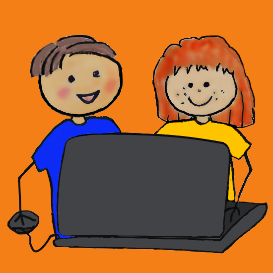 Dragi učenec/-ka.                                                                                 Že smo v osmem tednu učenja na daljavo. Na takšen način smo skupaj že marsikaj predelali in bliža se čas, ko boste dobili tudi prvo oceno. Ta teden se boste tako pripravljali na govorni nastop za oceno, zraven pa prebrali še eno lepo besedilo v svojem berilu in se poglobili vanj.Delo si načrtuj takole:1. Preglej rešitve razčlemb umetnostnih besedil iz 7. tedna, ki so v samostojni priponki.2. Pripravi se na govorni nastop:- Ko ti bo učiteljica odgovorila, da si dobro napisal svoj opis kraja, se loti učenja, da boš lahko besedilo suvereno predstavil.- Upoštevaj naslednje: besedilo naj bo predstavljeno dovolj glasno, razločno, primerno hitro, s poudarki.- Na začetku naredi kratek uvod v svojo predstavitev: Npr.: Predstavil bom kraj Vrhniko, ki leži na Notranjskem.- Na oglasni deski kanala eAsistenta vašega razreda spremljaj natančnejša navodila s strani učiteljice in se z njo dogovori, kdaj bi imel govorni nastop po video povezavi.! Učenci 6. c razreda govornega nastopa ne boste predstavili za oceno. Opis kraja napišete in ga pošljete svoji učiteljici.3. Preberi in spoznaj besedilo Bogomirja Magajne: ANANAS.  Predelal ga boš po korakih, ki jih boš našel v posebej priloženem PPT-ju.Želimo ti uspešno delo.                                                                                              učiteljice slovenščine